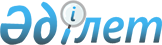 О внесении изменений в решение районного маслихата от 9 декабря 2011 года N 43/424 "О районном бюджете на 2012-2014 годы"
					
			Утративший силу
			
			
		
					Решение VII сессии Каркаралинского районного маслихата Карагандинской области от 18 июля 2012 года N 7/63. Зарегистрировано Департаментом юстиции Карагандинской области 25 июля 2012 года N 8-13-124. Прекращено действие в связи с истечением срока, на который решение было принято (письмо Каркаралинского районного маслихата Карагандинской области от 3 марта 2016 года № 51)      Сноска. Прекращено действие в связи с истечением срока, на который решение было принято (письмо Каркаралинского районного маслихата Карагандинской области от 03.03.2016 № 51).

      В соответствии с Бюджетным кодексом Республики Казахстан от 4 декабря 2008 года, Законом Республики Казахстан от 23 января 2001 года "О местном государственном управлении и самоуправлении в Республике Казахстан" районный маслихат РЕШИЛ:

      1. Внести в решение Каркаралинского районного маслихата от 9 декабря 2011 года N 43/424 "О районном бюджете на 2012-2014 годы" (зарегистрировано в Реестре государственной регистрации нормативных правовых актов за N 8-13-113, опубликовано в газете "Қарқаралы" от 24 декабря 2011 года N 101-102 (11017), в которое внесены изменения решением Каркаралинского районного маслихата от 13 апреля 2012 года N 4/35 "О внесении изменений в решение районного маслихата от 9 декабря 2011 года N 43/424 "О районном бюджете на 2012-2014 годы" (зарегистрировано в Реестре государственной регистрации нормативных правовых актов за N 8-13-120, опубликовано в газете "Қарқаралы" от 21 апреля 2012 года N 31-32 (11051), решением Каркаралинского районного маслихата от 8 июня 2012 года N 6/53 "О внесении изменений в решение районного маслихата от 9 декабря 2011 года N 43/424 "О районном бюджете на 2012-2014 годы" (зарегистрировано в Реестре государственной регистрации нормативных правовых актов за N 8-13-122, опубликовано в газете "Қарқаралы" от 22 июня 2012 года N 49-50 (11069) следующие изменения:

      1) в пункте 1:

      в подпункте 1):

      цифры "3806373" заменить цифрами "3827373";

      цифры "363746" заменить цифрами "372850";

      цифры "2630" заменить цифрами "4707";

      цифры "4815" заменить цифрами "14634";

      в подпункте 2):

      цифры "3848865" заменить цифрами "3869865";

      2) в пункте 5:

      цифры "6000" заменить цифрами "7000";

      3) приложения 1, 2, 3, 6 к указанному решению изложить в новой редакции согласно приложениям 1, 2, 3, 4 к настоящему решению.

      2. Настоящее решение вводится в действие с 1 января 2012 года.

 Районный бюджет на 2012 год Районный бюджет на 2013 год Районный бюджет на 2014 год Бюджетные программы города, поселка,
сельских (аульных) округов на 2012 год      

      продолжение таблицы

      

      продолжение таблицы

      

      продолжение таблицы

      

      продолжение таблицы

      

      продолжение таблицы

      

      продолжение таблицы


					© 2012. РГП на ПХВ «Институт законодательства и правовой информации Республики Казахстан» Министерства юстиции Республики Казахстан
				Председатель 7 сессии,

и.о. секретаря районного маслихата

Р. Смагулов

Приложение 1
к решению Каркаралинского
районного маслихата
от 18 июля 2012 года N 7/63
Приложение 1
к решению Каркаралинского
районного маслихата
от 9 декабря 2011 года N 43/424Категория

Категория

Категория

Категория

Сумма (тысяч тенге)

Класс

Класс

Класс

Сумма (тысяч тенге)

Подкласс

Подкласс

Сумма (тысяч тенге)

Наименование

Сумма (тысяч тенге)

1

2

3

4

5

Доходы

3827373

1

Налоговые поступления

372850

01

Подоходный налог

114748

2

Индивидуальный подоходный налог

114748

03

Социальный налог

130298

1

Социальный налог

130298

04

Hалоги на собственность

95204

1

Hалоги на имущество

53528

3

Земельный налог

4369

4

Hалог на транспортные средства

30307

5

Единый земельный налог

7000

05

Внутренние налоги на товары, работы и услуги

28932

2

Акцизы

2441

3

Поступления за использование природных и других ресурсов

22400

4

Сборы за ведение предпринимательской и профессиональной деятельности

4091

08

Обязательные платежи, взимаемые за совершение юридически значимых действий и(или) выдачу документов уполномоченными на то государственными органами или должностными лицами

3668

1

Государственная пошлина

3668

2

Неналоговые поступления

4707

01

Доходы от государственной собственности

2853

1

Поступления части чистого дохода государственных предприятий

335

5

Доходы от аренды имущества, находящегося в государственной собственности

2518

02

Поступления от реализации товаров (работ, услуг) государственными учреждениями, финансируемыми из государственного бюджета

350

1

Поступления от реализации товаров (работ, услуг) государственными учреждениями, финансируемыми из государственного бюджета

350

06

Прочие неналоговые поступления

1504

1

Прочие неналоговые поступления

1504

3

Поступления от продажи основного капитала

14634

01

Продажа государственного имущества, закрепленного за государственными учреждениями

79

1

Продажа государственного имущества, закрепленного за государственными учреждениями

79

03

Продажа земли и нематериальных активов

14555

1

Продажа земли

14555

4

Поступления трансфертов

3435182

02

Трансферты из вышестоящих органов государственного управления

3435182

2

Трансферты из областного бюджета

3435182

Функциональная группа

Функциональная группа

Функциональная группа

Функциональная группа

Функциональная группа

Сумма (тысяч тенге)

Функциональная подгруппа

Функциональная подгруппа

Функциональная подгруппа

Функциональная подгруппа

Сумма (тысяч тенге)

Администратор бюджетных программ

Администратор бюджетных программ

Администратор бюджетных программ

Сумма (тысяч тенге)

Программа

Программа

Сумма (тысяч тенге)

Наименование

Сумма (тысяч тенге)

1

2

3

4

5

6

II. Расходы

3869865

01

Государственные услуги общего характера

483871

1

Представительные, исполнительные и другие органы, выполняющие общие функции государственного управления

437913

112

Аппарат маслихата района (города областного значения)

16499

001

Услуги по обеспечению деятельности маслихата района (города областного значения)

16499

122

Аппарат акима района (города областного значения)

108599

001

Услуги по обеспечению деятельности акима района (города областного значения)

100764

003

Капитальные расходы государственного органа

7835

123

Аппарат акима района в городе, города районного значения, поселка, аула (села), аульного (сельского) округа

312815

001

Услуги по обеспечению деятельности акима района в городе, города районного значения, поселка, аула (села), аульного (сельского) округа

311565

022

Капитальные расходы государственного органа

1250

2

Финансовая деятельность

25815

452

Отдел финансов района (города областного значения)

25815

001

Услуги по реализации государственной политики в области исполнения бюджета района (города областного значения) и управления коммунальной собственностью района (города областного значения)

21156

003

Проведение оценки имущества в целях налогообложения

334

011

Учет, хранение, оценка и реализация имущества, поступившего в коммунальную собственность

4325

5

Планирование и статистическая деятельность

20143

453

Отдел экономики и бюджетного планирования района (города областного значения)

20143

001

Услуги по реализации государственной политики в области формирования и развития экономической политики, системы государственного планирования и управления района (города областного значения)

19993

004

Капитальные расходы государственного органа

150

02

Оборона

4970

1

Военные нужды

2540

122

Аппарат акима района (города областного значения)

2540

005

Мероприятия в рамках исполнения всеобщей воинской обязанности

2540

2

Организация работы по чрезвычайным ситуациям

2430

122

Аппарат акима района (города областного значения)

2430

007

Мероприятия по профилактике и тушению степных пожаров районного (городского) масштаба, а также пожаров в населенных пунктах, в которых не созданы органы государственной противопожарной службы

2430

04

Образование

2202906

1

Дошкольное воспитание и обучение

86605

471

Отдел образования, физической культуры и спорта района (города областного значения)

86605

003

Обеспечение дошкольного воспитания и обучения

85651

025

Увеличение размера доплаты за квалификационную категорию воспитателям детских садов, мини-центров, школ-интернатов: общего типа, специальных (коррекционных), специализированных для одаренных детей, организаций образования для детей-сирот и детей, оставшихся без попечения родителей, центров адаптации несовершеннолетних за счет трансфертов из республиканского бюджета

954

2

Начальное, основное среднее и общее среднее образование

2077760

123

Аппарат акима района в городе, города районного значения, поселка, аула (села), аульного (сельского) округа

5341

005

Организация бесплатного подвоза учащихся до школы и обратно в аульной (сельской) местности

5341

471

Отдел образования, физической культуры и спорта района (города областного значения)

2072419

004

Общеобразовательное обучение

1974788

005

Дополнительное образование для детей и юношества

69617

063

Повышение оплаты труда учителям, прошедшим повышение квалификации по учебным программам АОО "Назарбаев Интеллектуальные школы" за счет трансфертов из республиканского бюджета

2208

064

Увеличение размера доплаты за квалификационную категорию учителям организаций начального, основного среднего, общего среднего образования: школы, школы-интернаты: (общего типа, специальных (коррекционных), специализированных для одаренных детей; организаций для детей-сирот и детей, оставшихся без попечения родителей) за счет трансфертов из республиканского бюджета

25806

9

Прочие услуги в области образования

38541

471

Отдел образования, физической культуры и спорта района (города областного значения)

38541

009

Приобретение и доставка учебников, учебно-методических комплексов для государственных учреждений образования района (города областного значения)

16621

010

Проведение школьных олимпиад, внешкольных мероприятий и конкурсов районного (городского) масштаба

263

020

Ежемесячные выплаты денежных средств опекунам (попечителям) на содержание ребенка-сироты (детей-сирот), и ребенка (детей), оставшегося без попечения родителей за счет трансфертов из республиканского бюджета

21657

05

Здравоохранение

2160

2

Охрана здоровья населения

2160

471

Отдел образования, физической культуры и спорта района (города областного значения)

2160

024

Реализация мероприятий в рамках Государственной программы "Саламатты Қазақстан" на 2011-2015 годы за счет трансфертов из республиканского бюджета

2160

06

Социальная помощь и социальное обеспечение

194513

2

Социальная помощь

159388

451

Отдел занятости и социальных программ района (города областного значения)

159388

002

Программа занятости

28572

005

Государственная адресная социальная помощь

22478

006

Оказание жилищной помощи

2200

007

Социальная помощь отдельным категориям нуждающихся граждан по решениям местных представительных органов

6676

010

Материальное обеспечение детей-инвалидов, воспитывающихся и обучающихся на дому

874

014

Оказание социальной помощи нуждающимся гражданам на дому

46132

016

Государственные пособия на детей до 18 лет

22970

017

Обеспечение нуждающихся инвалидов обязательными гигиеническими средствами и предоставление услуг специалистами жестового языка, индивидуальными помощниками в соответствии с индивидуальной программой реабилитации инвалида

21375

023

Обеспечение деятельности центров занятости населения

8111

9

Прочие услуги в области социальной помощи и социального обеспечения

35125

451

Отдел занятости и социальных программ района (города областного значения)

35125

001

Услуги по реализации государственной политики на местном уровне в области обеспечения занятости и реализации социальных программ для населения

34067

011

Оплата услуг по зачислению, выплате и доставке пособий и других социальных выплат

1058

07

Жилищно-коммунальное хозяйство

503265

1

Жилищное хозяйство

183063

123

Аппарат акима района в городе, города районного значения, поселка, аула (села), аульного (сельского) округа

25000

027

Ремонт и благоустройство объектов в рамках развития сельских населенных пунктов по Программе занятости 2020

25000

455

Отдел культуры и развития языков района (города областного значения)

35000

024

Ремонт объектов в рамках развития сельских населенных пунктов по Программе занятости 2020

35000

471

Отдел образования, физической культуры и спорта района (города областного значения)

40310

026

Ремонт объектов в рамках развития сельских населенных пунктов по Программе занятости 2020

40310

472

Отдел строительства, архитектуры и градостроительства района (города областного значения)

79939

003

Проектирование, строительство и (или) приобретение жилья государственного коммунального жилищного фонда

44572

004

Проектирование, развитие, обустройство и (или) приобретение инженерно-коммуникационной инфраструктуры

17367

074

Развитие и обустройство недостающей инженерно-коммуникационной инфраструктуры в рамках второго направления Программы занятости 2020

18000

479

Отдел жилищной инспекции района (города областного значения)

2814

001

Услуги по реализации государственной политики на местном уровне в области жилищного фонда

2664

005

Капитальные расходы государственного органа

150

2

Коммунальное хозяйство

211268

123

Аппарат акима района в городе, города районного значения, поселка, аула (села), аульного (сельского) округа

20799

014

Организация водоснабжения населенных пунктов

20799

472

Отдел строительства, архитектуры и градостроительства района (города областного значения)

190469

006

Развитие системы водоснабжения и водоотведения

190469

3

Благоустройство населенных пунктов

108934

123

Аппарат акима района в городе, города районного значения, поселка, аула (села), аульного (сельского) округа

82627

008

Освещение улиц населенных пунктов

14435

010

Содержание мест захоронений и погребение безродных

1171

011

Благоустройство и озеленение населенных пунктов

67021

458

Отдел жилищно-коммунального хозяйства, пассажирского транспорта и автомобильных дорог района (города областного значения)

26307

015

Освещение улиц в населенных пунктах

6500

016

Обеспечение санитарии населенных пунктов

2534

018

Благоустройство и озеленение населенных пунктов

17273

08

Культура, спорт, туризм и информационное пространство

249365

1

Деятельность в области культуры

124865

455

Отдел культуры и развития языков района (города областного значения)

124865

003

Поддержка культурно-досуговой работы

124865

2

Спорт

12145

471

Отдел образования, физической культуры и спорта района (города областного значения)

4145

014

Проведение спортивных соревнований на районном (города областного значения) уровне

1404

015

Подготовка и участие членов сборных команд района (города областного значения) по различным видам спорта на областных спортивных соревнованиях

2741

472

Отдел строительства, архитектуры и градостроительства района (города областного значения)

8000

008

Развитие объектов спорта и туризма

8000

3

Информационное пространство

93230

455

Отдел культуры и развития языков района (города областного значения)

81230

006

Функционирование районных (городских) библиотек

81230

456

Отдел внутренней политики района (города областного значения)

12000

002

Услуги по проведению государственной информационной политики через газеты и журналы 

11466

005

Услуги по проведению государственной информационной политики через телерадиовещание

534

9

Прочие услуги по организации культуры, спорта, туризма и информационного пространства

19125

455

Отдел культуры и развития языков района (города областного значения)

11299

001

Услуги по реализации государственной политики на местном уровне в области развития языков и культуры

11299

456

Отдел внутренней политики района (города областного значения)

7826

001

Услуги по реализации государственной политики на местном уровне в области информации, укрепления государственности и формирования социального оптимизма граждан

7326

003

Реализация мероприятий в сфере молодежной политики

500

10

Сельское, водное, лесное, рыбное хозяйство, особо охраняемые природные территории, охрана окружающей среды и животного мира, земельные отношения

82492

1

Сельское хозяйство

23047

453

Отдел экономики и бюджетного планирования района (города областного значения)

2242

099

Реализация мер по оказанию социальной поддержки специалистов

2242

472

Отдел строительства, архитектуры и градостроительства района (города областного значения)

4580

010

Развитие объектов сельского хозяйства

4580

474

Отдел сельского хозяйства и ветеринарии района (города областного значения)

16225

001

Услуги по реализации государственной политики на местном уровне в сфере сельского хозяйства и ветеринарии 

16011

007

Организация отлова и уничтожения бродячих собак и кошек

214

6

Земельные отношения

9226

463

Отдел земельных отношений района (города областного значения)

9226

001

Услуги по реализации государственной политики в области регулирования земельных отношений на территории района (города областного значения)

9226

9

Прочие услуги в области сельского, водного, лесного, рыбного хозяйства, охраны окружающей среды и земельных отношений

50219

474

Отдел сельского хозяйства и ветеринарии района (города областного значения)

50219

013

Проведение противоэпизоотических мероприятий

50219

11

Промышленность, архитектурная, градостроительная и строительная деятельность

12860

2

Архитектурная, градостроительная и строительная деятельность

12860

472

Отдел строительства, архитектуры и градостроительства района (города областного значения)

12860

001

Услуги по реализации государственной политики в области строительства, архитектуры и градостроительства на местном уровне

10860

013

Разработка схем градостроительного развития территории района, генеральных планов городов районного (областного) значения, поселков и иных сельских населенных пунктов

2000

12

Транспорт и коммуникации

81527

1

Автомобильный транспорт

80893

123

Аппарат акима района в городе, города районного значения, поселка, аула (села), аульного (сельского) округа

46580

013

Обеспечение функционирования автомобильных дорог в городах районного значения, поселках, аулах (селах), аульных (сельских) округах

46580

458

Отдел жилищно-коммунального хозяйства, пассажирского транспорта и автомобильных дорог района (города областного значения)

34313

023

Обеспечение функционирования автомобильных дорог

34313

9

Прочие услуги в сфере транспорта и коммуникаций

634

458

Отдел жилищно-коммунального хозяйства, пассажирского транспорта и автомобильных дорог района (города областного значения)

634

024

Организация внутрипоселковых (внутригородских), пригородных и внутрирайонных общественных пассажирских перевозок

634

13

Прочие

39538

3

Поддержка предпринимательской деятельности и защита конкуренции

8755

469

Отдел предпринимательства района (города областного значения)

8755

001

Услуги по реализации государственной политики на местном уровне в области развития предпринимательства и промышленности 

8573

003

Поддержка предпринимательской деятельности

182

9

Прочие

30783

452

Отдел финансов района (города областного значения)

7000

012

Резерв местного исполнительного органа района (города областного значения) 

7000

458

Отдел жилищно-коммунального хозяйства, пассажирского транспорта и автомобильных дорог района (города областного значения)

12086

001

Услуги по реализации государственной политики на местном уровне в области жилищно-коммунального хозяйства, пассажирского транспорта и автомобильных дорог 

7490

013

Капитальные расходы государственного органа

150

040

Реализация мер по содействию экономическому развитию регионов в рамках Программы "Развитие регионов" за счет целевых трансфертов из республиканского бюджета

4446

471

Отдел образования, физической культуры и спорта района (города областного значения)

11697

001

Услуги по обеспечению деятельности отдела образования, физической культуры и спорта

11547

018

Капитальные расходы государственного органа

150

15

Трансферты

12398

1

Трансферты

12398

452

Отдел финансов района (города областного значения)

12398

006

Возврат неиспользованных (недоиспользованных) целевых трансфертов

12398

Функциональная группа

Функциональная группа

Функциональная группа

Функциональная группа

Функциональная группа

Сумма (тысяч тенге)

Функциональная подгруппа

Функциональная подгруппа

Функциональная подгруппа

Функциональная подгруппа

Сумма (тысяч тенге)

Администратор бюджетных программ

Администратор бюджетных программ

Администратор бюджетных программ

Сумма (тысяч тенге)

Программа

Программа

Сумма (тысяч тенге)

Наименование

Сумма (тысяч тенге)

1

2

3

4

5

6

III. Чистое бюджетное кредитование

8258

Бюджетные кредиты

9708

10

Сельское, водное, лесное, рыбное хозяйство, особо охраняемые природные территории, охрана окружающей среды и животного мира, земельные отношения

9708

1

Сельское хозяйство

9708

453

Отдел экономики и бюджетного планирования района (города областного значения)

9708

006

Бюджетные кредиты для реализации мер социальной поддержки специалистов

9708

Категория

Категория

Категория

Категория

Сумма (тысяч тенге)

Класс

Класс

Класс

Сумма (тысяч тенге)

Подкласс

Подкласс

Сумма (тысяч тенге)

Наименование

Сумма (тысяч тенге)

1

2

3

4

5

Погашение бюджетных кредитов

1450

5

Погашение бюджетных кредитов

1450

01

Погашение бюджетных кредитов

1450

1

Погашение бюджетных кредитов, выданных из государственного бюджета

1450

Функциональная группа

Функциональная группа

Функциональная группа

Функциональная группа

Функциональная группа

Сумма (тысяч тенге)

Функциональная подгруппа

Функциональная подгруппа

Функциональная подгруппа

Функциональная подгруппа

Сумма (тысяч тенге)

Администратор бюджетных программ

Администратор бюджетных программ

Администратор бюджетных программ

Сумма (тысяч тенге)

Программа

Программа

Сумма (тысяч тенге)

Наименование

Сумма (тысяч тенге)

1

2

3

4

5

6

IV. Сальдо по операциям с финансовыми активами

0

Приобретение финансовых активов

0

Категория

Категория

Категория

Категория

Сумма (тысяч тенге)

Класс

Класс

Класс

Сумма (тысяч тенге)

Подкласс

Подкласс

Сумма (тысяч тенге)

Наименование

Сумма (тысяч тенге)

1

2

3

4

5

Поступление от продажи финансовых активов государства

0

Функциональная группа

Функциональная группа

Функциональная группа

Функциональная группа

Функциональная группа

Сумма (тысяч тенге)

Функциональная подгруппа

Функциональная подгруппа

Функциональная подгруппа

Функциональная подгруппа

Сумма (тысяч тенге)

Администратор бюджетных программ

Администратор бюджетных программ

Администратор бюджетных программ

Сумма (тысяч тенге)

Программа

Программа

Сумма (тысяч тенге)

Наименование

Сумма (тысяч тенге)

1

2

3

4

5

6

V. Дефицит бюджета (профицит)

-50750

VI. Финансирование дефицита бюджета (использование профицита)

50750

Приложение 2
к решению Каркаралинского
районного маслихата
от 18 июля 2012 года N 7/63
Приложение 2
к решению Каркаралинского
районного маслихата
от 9 декабря 2011 года N 43/424Категория

Категория

Категория

Категория

Сумма (тысяч тенге)

Класс

Класс

Класс

Сумма (тысяч тенге)

Подкласс

Подкласс

Сумма (тысяч тенге)

Наименование

Сумма (тысяч тенге)

1

2

3

4

5

Доходы

3456501

1

Налоговые поступления

448195

01

Подоходный налог

143880

2

Индивидуальный подоходный налог

143880

03

Социальный налог

156018

1

Социальный налог

156018

04

Hалоги на собственность

104066

1

Hалоги на имущество

66086

3

Земельный налог

5788

4

Hалог на транспортные средства

25822

5

Единый земельный налог

6370

05

Внутренние налоги на товары, работы и услуги

41070

2

Акцизы

2282

3

Поступления за использование природных и других ресурсов

35748

4

Сборы за ведение предпринимательской и профессиональной деятельности

3040

08

Обязательные платежи, взимаемые за совершение юридически значимых действий и (или) выдачу документов уполномоченными на то государственными органами или должностными лицами

3161

1

Государственная пошлина

3161

2

Неналоговые поступления

3009

01

Доходы от государственной собственности

2389

5

Доходы от аренды имущества, находящегося в государственной собственности

2389

06

Прочие неналоговые поступления

620

1

Прочие неналоговые поступления

620

3

Поступления от продажи основного капитала

3644

03

Продажа земли и нематериальных активов

3644

1

Продажа земли

3644

4

Поступления трансфертов

3001653

02

Трансферты из вышестоящих органов государственного управления

3001653

2

Трансферты из областного бюджета

3001653

Функциональная группа

Функциональная группа

Функциональная группа

Функциональная группа

Функциональная группа

Сумма (тысяч тенге)

Функциональная подгруппа

Функциональная подгруппа

Функциональная подгруппа

Функциональная подгруппа

Сумма (тысяч тенге)

Администратор бюджетных программ

Администратор бюджетных программ

Администратор бюджетных программ

Сумма (тысяч тенге)

Программа

Программа

Сумма (тысяч тенге)

Наименование

Сумма (тысяч тенге)

1

2

3

4

5

6

II. Расходы

3456501

01

Государственные услуги общего характера

455600

1

Представительные, исполнительные и другие органы, выполняющие общие функции государственного управления

412880

112

Аппарат маслихата района (города областного значения)

16148

001

Услуги по обеспечению деятельности маслихата района (города областного значения)

16148

122

Аппарат акима района (города областного значения)

99666

001

Услуги по обеспечению деятельности акима района (города областного значения)

99666

123

Аппарат акима района в городе, города районного значения, поселка, аула (села), аульного (сельского) округа

297066

001

Услуги по обеспечению деятельности акима района в городе, города районного значения, поселка, аула (села), аульного (сельского) округа

297066

2

Финансовая деятельность

22100

452

Отдел финансов района (города областного значения)

22100

001

Услуги по реализации государственной политики в области исполнения бюджета района (города областного значения) и управления коммунальной собственностью района (города областного значения)

21743

003

Проведение оценки имущества в целях налогообложения

357

5

Планирование и статистическая деятельность

20620

453

Отдел экономики и бюджетного планирования района (города областного значения)

20620

001

Услуги по реализации государственной политики в области формирования и развития экономической политики, системы государственного планирования и управления района (города областного значения)

20459

004

Капитальные расходы государственного органа

161

02

Оборона

5318

1

Военные нужды

2718

122

Аппарат акима района (города областного значения)

2718

005

Мероприятия в рамках исполнения всеобщей воинской обязанности

2718

2

Организация работы по чрезвычайным ситуациям

2600

122

Аппарат акима района (города областного значения)

2600

007

Мероприятия по профилактике и тушению степных пожаров районного (городского) масштаба, а также пожаров в населенных пунктах, в которых не созданы органы государственной противопожарной службы

2600

04

Образование

2271994

1

Дошкольное воспитание и обучение

96526

471

Отдел образования, физической культуры и спорта района (города областного значения)

96526

003

Обеспечение дошкольного воспитания и обучения

96526

2

Начальное, основное среднее и общее среднее образование

2157403

123

Аппарат акима района в городе, города районного значения, поселка, аула (села), аульного (сельского) округа

4171

005

Организация бесплатного подвоза учащихся до школы и обратно в аульной (сельской) местности

4171

471

Отдел образования, физической культуры и спорта района (города областного значения)

2153232

004

Общеобразовательное обучение

2082345

005

Дополнительное образование для детей и юношества

70887

9

Прочие услуги в области образования

18065

471

Отдел образования, физической культуры и спорта района (города областного значения)

18065

009

Приобретение и доставка учебников, учебно-методических комплексов для государственных учреждений образования района (города областного значения)

17784

010

Проведение школьных олимпиад, внешкольных мероприятий и конкурсов районного (городского) масштаба

281

06

Социальная помощь и социальное обеспечение

201076

2

Социальная помощь

165774

451

Отдел занятости и социальных программ района (города областного значения)

165774

002

Программа занятости

24633

005

Государственная адресная социальная помощь

26402

006

Оказание жилищной помощи

10200

007

Социальная помощь отдельным категориям нуждающихся граждан по решениям местных представительных органов

6544

010

Материальное обеспечение детей-инвалидов, воспитывающихся и обучающихся на дому

624

014

Оказание социальной помощи нуждающимся гражданам на дому

34155

016

Государственные пособия на детей до 18 лет

40028

017

Обеспечение нуждающихся инвалидов обязательными гигиеническими средствами и предоставление услуг специалистами жестового языка, индивидуальными помощниками в соответствии с индивидуальной программой реабилитации инвалида

23188

9

Прочие услуги в области социальной помощи и социального обеспечения

35302

451

Отдел занятости и социальных программ района (города областного значения)

35302

001

Услуги по реализации государственной политики на местном уровне в области обеспечения занятости и реализации социальных программ для населения

34170

011

Оплата услуг по зачислению, выплате и доставке пособий и других социальных выплат

1132

07

Жилищно-коммунальное хозяйство

61431

2

Коммунальное хозяйство

12000

123

Аппарат акима района в городе, города районного значения, поселка, аула (села), аульного (сельского) округа

12000

014

Организация водоснабжения населенных пунктов

12000

3

Благоустройство населенных пунктов

49431

123

Аппарат акима района в городе, города районного значения, поселка, аула (села), аульного (сельского) округа

49431

008

Освещение улиц населенных пунктов

11873

009

Обеспечение санитарии населенных пунктов

4000

010

Содержание мест захоронений и погребение безродных

1253

011

Благоустройство и озеленение населенных пунктов

32305

08

Культура, спорт, туризм и информационное пространство

289828

1

Деятельность в области культуры

155479

455

Отдел культуры и развития языков района (города областного значения)

155479

003

Поддержка культурно-досуговой работы

155479

2

Спорт

4020

471

Отдел образования, физической культуры и спорта района (города областного значения)

4020

014

Проведение спортивных соревнований на районном (города областного значения) уровне

1502

015

Подготовка и участие членов сборных команд района (города областного значения) по различным видам спорта на областных спортивных соревнованиях

2518

3

Информационное пространство

112330

455

Отдел культуры и развития языков района (города областного значения)

100554

006

Функционирование районных (городских) библиотек

100554

456

Отдел внутренней политики района (города областного значения)

11776

002

Услуги по проведению государственной информационной политики через газеты и журналы 

11776

9

Прочие услуги по организации культуры, спорта, туризма и информационного пространства

17999

455

Отдел культуры и развития языков района (города областного значения)

10696

001

Услуги по реализации государственной политики на местном уровне в области развития языков и культуры

10696

456

Отдел внутренней политики района (города областного значения)

7303

001

Услуги по реализации государственной политики на местном уровне в области информации, укрепления государственности и формирования социального оптимизма граждан

7035

003

Реализация мероприятий в сфере молодежной политики

268

10

Сельское, водное, лесное, рыбное хозяйство, особо охраняемые природные территории, охрана окружающей среды и животного мира, земельные отношения

26764

1

Сельское хозяйство

19370

472

Отдел строительства, архитектуры и градостроительства района (города областного значения)

5120

010

Развитие объектов сельского хозяйства

5120

474

Отдел сельского хозяйства и ветеринарии района (города областного значения)

14250

001

Услуги по реализации государственной политики на местном уровне в сфере сельского хозяйства и ветеринарии 

14021

007

Организация отлова и уничтожения бродячих собак и кошек

229

6

Земельные отношения

7394

463

Отдел земельных отношений района (города областного значения)

7394

001

Услуги по реализации государственной политики в области регулирования земельных отношений на территории района (города областного значения)

7394

11

Промышленность, архитектурная, градостроительная и строительная деятельность

37529

2

Архитектурная, градостроительная и строительная деятельность

37529

472

Отдел строительства, архитектуры и градостроительства района (города областного значения)

37529

001

Услуги по реализации государственной политики в области строительства, архитектуры и градостроительства на местном уровне

12529

013

Разработка схем градостроительного развития территории района, генеральных планов городов районного (областного) значения, поселков и иных сельских населенных пунктов

25000

12

Транспорт и коммуникации

69923

1

Автомобильный транспорт

69923

123

Аппарат акима района в городе, города районного значения, поселка, аула (села), аульного (сельского) округа

38649

013

Обеспечение функционирования автомобильных дорог в городах районного значения, поселках, аулах (селах), аульных (сельских) округах

38649

458

Отдел жилищно-коммунального хозяйства, пассажирского транспорта и автомобильных дорог района (города областного значения)

31274

023

Обеспечение функционирования автомобильных дорог

31274

13

Прочие

37038

3

Поддержка предпринимательской деятельности и защита конкуренции

8322

469

Отдел предпринимательства района (города областного значения)

8322

001

Услуги по реализации государственной политики на местном уровне в области развития предпринимательства и промышленности 

8128

003

Поддержка предпринимательской деятельности

194

9

Прочие

28716

452

Отдел финансов района (города областного значения)

8860

012

Резерв местного исполнительного органа района (города областного значения) 

8860

458

Отдел жилищно-коммунального хозяйства, пассажирского транспорта и автомобильных дорог района (города областного значения)

7868

001

Услуги по реализации государственной политики на местном уровне в области жилищно-коммунального хозяйства, пассажирского транспорта и автомобильных дорог 

7707

013

Капитальные расходы государственного органа

161

471

Отдел образования, физической культуры и спорта района (города областного значения)

11988

001

Услуги по обеспечению деятельности отдела образования, физической культуры и спорта

11827

018

Капитальные расходы государственного органа

161

Функциональная группа

Функциональная группа

Функциональная группа

Функциональная группа

Функциональная группа

Сумма (тысяч тенге)

Функциональная подгруппа

Функциональная подгруппа

Функциональная подгруппа

Функциональная подгруппа

Сумма (тысяч тенге)

Администратор бюджетных программ

Администратор бюджетных программ

Администратор бюджетных программ

Сумма (тысяч тенге)

Программа

Программа

Сумма (тысяч тенге)

Наименование

Сумма (тысяч тенге)

1

2

3

4

5

6

III. Чистое бюджетное кредитование

-1450

Бюджетные кредиты

0

Категория

Категория

Категория

Категория

Сумма (тысяч тенге)

Класс

Класс

Класс

Сумма (тысяч тенге)

Подкласс

Подкласс

Сумма (тысяч тенге)

Наименование

Сумма (тысяч тенге)

1

2

3

4

5

Погашение бюджетных кредитов

1450

05

Погашение бюджетных кредитов

1450

1

Погашение бюджетных кредитов

1450

1

Погашение бюджетных кредитов, выданных из государственного бюджета

1450

Функциональная группа

Функциональная группа

Функциональная группа

Функциональная группа

Функциональная группа

Сумма (тысяч тенге)

Функциональная подгруппа

Функциональная подгруппа

Функциональная подгруппа

Функциональная подгруппа

Сумма (тысяч тенге)

Администратор бюджетных программ

Администратор бюджетных программ

Администратор бюджетных программ

Сумма (тысяч тенге)

Программа

Программа

Сумма (тысяч тенге)

Наименование

Сумма (тысяч тенге)

1

2

3

4

5

6

IV. Сальдо по операциям с финансовыми активами

0

Приобретение финансовых активов

0

Категория

Категория

Категория

Категория

Сумма (тысяч тенге)

Класс

Класс

Класс

Сумма (тысяч тенге)

Подкласс

Подкласс

Сумма (тысяч тенге)

Наименование

Сумма (тысяч тенге)

1

2

3

4

5

Поступление от продажи финансовых активов государства

0

Функциональная группа

Функциональная группа

Функциональная группа

Функциональная группа

Функциональная группа

Сумма (тысяч тенге)

Функциональная подгруппа

Функциональная подгруппа

Функциональная подгруппа

Функциональная подгруппа

Сумма (тысяч тенге)

Администратор бюджетных программ

Администратор бюджетных программ

Администратор бюджетных программ

Сумма (тысяч тенге)

Программа

Программа

Сумма (тысяч тенге)

Наименование

Сумма (тысяч тенге)

1

2

3

4

5

6

V. Дефицит бюджета (профицит)

1450

VI. Финансирование дефицита бюджета (использование профицита)

-1450

Приложение 3
к решению Каркаралинского
районного маслихата
от 18 июля 2012 года N 7/63
Приложение 3
к решению Каркаралинского
районного маслихата
от 9 декабря 2011 года N 43/424Категория

Категория

Категория

Категория

Сумма (тысяч тенге)

Класс

Класс

Класс

Сумма (тысяч тенге)

Подкласс

Подкласс

Сумма (тысяч тенге)

Наименование

Сумма (тысяч тенге)

1

2

3

4

5

Доходы

3755162

1

Налоговые поступления

400224

01

Подоходный налог

125122

2

Индивидуальный подоходный налог

125122

03

Социальный налог

144558

1

Социальный налог

144558

04

Hалоги на собственность

97664

1

Hалоги на имущество

54198

3

Земельный налог

4690

4

Hалог на транспортные средства

32096

5

Единый земельный налог

6680

05

Внутренние налоги на товары, работы и услуги

29234

2

Акцизы

2330

3

Поступления за использование природных и других ресурсов

23305

4

Сборы за ведение предпринимательской и профессиональной деятельности

3599

08

Обязательные платежи, взимаемые за совершение юридически значимых действий и(или) выдачу документов уполномоченными на то государственными органами или должностными лицами

3646

1

Государственная пошлина

3646

2

Неналоговые поступления

2815

01

Доходы от государственной собственности

2025

5

Доходы от аренды имущества, находящегося в государственной собственности

2025

06

Прочие неналоговые поступления

790

1

Прочие неналоговые поступления

790

3

Поступления от продажи основного капитала

4997

03

Продажа земли и нематериальных активов

4997

1

Продажа земли

4997

4

Поступления трансфертов

3347126

02

Трансферты из вышестоящих органов государственного управления

3347126

2

Трансферты из областного бюджета

3347126

Функциональная группа

Функциональная группа

Функциональная группа

Функциональная группа

Функциональная группа

Сумма (тысяч тенге)

Функциональная подгруппа

Функциональная подгруппа

Функциональная подгруппа

Функциональная подгруппа

Сумма (тысяч тенге)

Администратор бюджетных программ

Администратор бюджетных программ

Администратор бюджетных программ

Сумма (тысяч тенге)

Программа

Программа

Сумма (тысяч тенге)

Наименование

Сумма (тысяч тенге)

1

2

3

4

5

6

II. Расходы

3755162

01

Государственные услуги общего характера

493442

1

Представительные, исполнительные и другие органы, выполняющие общие функции государственного управления

449140

112

Аппарат маслихата района (города областного значения)

16595

001

Услуги по обеспечению деятельности маслихата района (города областного значения)

16595

122

Аппарат акима района (города областного значения)

103807

001

Услуги по обеспечению деятельности акима района (города областного значения)

103807

123

Аппарат акима района в городе, города районного значения, поселка, аула (села), аульного (сельского) округа

328738

001

Услуги по обеспечению деятельности акима района в городе, города районного значения, поселка, аула (села), аульного (сельского) округа

313738

022

Капитальные расходы государственного органа

15000

2

Финансовая деятельность

22843

452

Отдел финансов района (города областного значения)

22843

001

Услуги по реализации государственной политики в области исполнения бюджета района (города областного значения) и управления коммунальной собственностью района (города областного значения)

22461

003

Проведение оценки имущества в целях налогообложения

382

5

Планирование и статистическая деятельность

21459

453

Отдел экономики и бюджетного планирования района (города областного значения)

21459

001

Услуги по реализации государственной политики в области формирования и развития экономической политики, системы государственного планирования и управления района (города областного значения)

21287

004

Капитальные расходы государственного органа

172

02

Оборона

5701

1

Военные нужды

2919

122

Аппарат акима района (города областного значения)

2919

005

Мероприятия в рамках исполнения всеобщей воинской обязанности

2919

2

Организация работы по чрезвычайным ситуациям

2782

122

Аппарат акима района (города областного значения)

2782

007

Мероприятия по профилактике и тушению степных пожаров районного (городского) масштаба, а также пожаров в населенных пунктах, в которых не созданы органы государственной противопожарной службы

2782

04

Образование

2401913

1

Дошкольное воспитание и обучение

89337

471

Отдел образования, физической культуры и спорта района (города областного значения)

89337

003

Обеспечение дошкольного воспитания и обучения

89337

2

Начальное, основное среднее и общее среднее образование

2293246

123

Аппарат акима района в городе, города районного значения, поселка, аула (села), аульного (сельского) округа

4366

005

Организация бесплатного подвоза учащихся до школы и обратно в аульной (сельской) местности

4366

471

Отдел образования, физической культуры и спорта района (города областного значения)

2288880

004

Общеобразовательное обучение

2217365

005

Дополнительное образование для детей и юношества

71515

9

Прочие услуги в области образования

19330

471

Отдел образования, физической культуры и спорта района (города областного значения)

19330

009

Приобретение и доставка учебников, учебно-методических комплексов для государственных учреждений образования района (города областного значения)

19029

010

Проведение школьных олимпиад, внешкольных мероприятий и конкурсов районного (городского) масштаба

301

06

Социальная помощь и социальное обеспечение

229891

2

Социальная помощь

193594

451

Отдел занятости и социальных программ района (города областного значения)

193594

002

Программа занятости

26027

005

Государственная адресная социальная помощь

26369

006

Оказание жилищной помощи

10200

007

Социальная помощь отдельным категориям нуждающихся граждан по решениям местных представительных органов

6585

010

Материальное обеспечение детей-инвалидов, воспитывающихся и обучающихся на дому

623

014

Оказание социальной помощи нуждающимся гражданам на дому

48038

016

Государственные пособия на детей до 18 лет

42830

017

Обеспечение нуждающихся инвалидов обязательными гигиеническими средствами и предоставление услуг специалистами жестового языка, индивидуальными помощниками в соответствии с индивидуальной программой реабилитации инвалида

24811

023

Обеспечение деятельности центров занятости

8111

9

Прочие услуги в области социальной помощи и социального обеспечения

36297

451

Отдел занятости и социальных программ района (города областного значения)

36297

001

Услуги по реализации государственной политики на местном уровне в области обеспечения занятости и реализации социальных программ для населения

35086

011

Оплата услуг по зачислению, выплате и доставке пособий и других социальных выплат

1211

07

Жилищно-коммунальное хозяйство

153505

2

Коммунальное хозяйство

62000

123

Аппарат акима района в городе, города районного значения, поселка, аула (села), аульного (сельского) округа

20000

014

Организация водоснабжения населенных пунктов

20000

472

Отдел строительства, архитектуры и градостроительства района (города областного значения)

42000

006

Развитие системы водоснабжения и водоотведения

42000

3

Благоустройство населенных пунктов

91505

123

Аппарат акима района в городе, города районного значения, поселка, аула (села), аульного (сельского) округа

91505

008

Освещение улиц населенных пунктов

8350

009

Обеспечение санитарии населенных пунктов

5000

010

Содержание мест захоронений и погребение безродных

1341

011

Благоустройство и озеленение населенных пунктов

76814

08

Культура, спорт, туризм и информационное пространство

315562

1

Деятельность в области культуры

167316

455

Отдел культуры и развития языков района (города областного значения)

167316

003

Поддержка культурно-досуговой работы

167316

2

Спорт

4303

471

Отдел образования, физической культуры и спорта района (города областного значения)

4303

014

Проведение спортивных соревнований на районном (города областного значения) уровне

1607

015

Подготовка и участие членов сборных команд района (города областного значения) по различным видам спорта на областных спортивных соревнованиях

2696

3

Информационное пространство

125593

455

Отдел культуры и развития языков района (города областного значения)

113363

006

Функционирование районных (городских) библиотек

113363

456

Отдел внутренней политики района (города областного значения)

12230

002

Услуги по проведению государственной информационной политики через газеты и журналы

11988

005

Услуги по проведению государственной информационной политики через телерадиовещание

242

9

Прочие услуги по организации культуры, спорта, туризма и информационного пространства

18350

455

Отдел культуры и развития языков района (города областного значения)

11012

001

Услуги по реализации государственной политики на местном уровне в области развития языков и культуры

11012

456

Отдел внутренней политики района (города областного значения)

7338

001

Услуги по реализации государственной политики на местном уровне в области информации, укрепления государственности и формирования социального оптимизма граждан

7052

003

Реализация мероприятий в сфере молодежной политики

286

10

Сельское, водное, лесное, рыбное хозяйство, особо охраняемые природные территории, охрана окружающей среды и животного мира, земельные отношения

28790

1

Сельское хозяйство

21201

472

Отдел строительства, архитектуры и градостроительства района (города областного значения)

6520

010

Развитие объектов сельского хозяйства

6520

474

Отдел сельского хозяйства и ветеринарии района (города областного значения)

14681

001

Услуги по реализации государственной политики на местном уровне в сфере сельского хозяйства и ветеринарии 

14436

007

Организация отлова и уничтожения бродячих собак и кошек

245

6

Земельные отношения

7589

463

Отдел земельных отношений района (города областного значения)

7589

001

Услуги по реализации государственной политики в области регулирования земельных отношений на территории района (города областного значения)

7589

11

Промышленность, архитектурная, градостроительная и строительная деятельность

12751

2

Архитектурная, градостроительная и строительная деятельность

12751

472

Отдел строительства, архитектуры и градостроительства района (города областного значения)

12751

001

Услуги по реализации государственной политики в области строительства, архитектуры и градостроительства на местном уровне

12751

12

Транспорт и коммуникации

75518

1

Автомобильный транспорт

74817

123

Аппарат акима района в городе, города районного значения, поселка, аула (села), аульного (сельского) округа

41354

013

Обеспечение функционирования автомобильных дорог в городах районного значения, поселках, аулах (селах), аульных (сельских) округах

41354

458

Отдел жилищно-коммунального хозяйства, пассажирского транспорта и автомобильных дорог района (города областного значения)

33463

023

Обеспечение функционирования автомобильных дорог

33463

9

Прочие услуги в сфере транспорта и коммуникаций

701

458

Отдел жилищно-коммунального хозяйства, пассажирского транспорта и автомобильных дорог района (города областного значения)

701

024

Организация внутрипоселковых (внутригородских) пригородных и внутрирайонных общественных пассажирских перевозок

701

13

Прочие

38089

3

Поддержка предпринимательской деятельности и защита конкуренции

8481

469

Отдел предпринимательства района (города областного значения)

8481

001

Услуги по реализации государственной политики на местном уровне в области развития предпринимательства и промышленности 

8272

003

Поддержка предпринимательской деятельности

209

9

Прочие

29608

452

Отдел финансов района (города областного значения)

9500

012

Резерв местного исполнительного органа района (города областного значения) 

9500

458

Отдел жилищно-коммунального хозяйства, пассажирского транспорта и автомобильных дорог района (города областного значения)

8082

001

Услуги по реализации государственной политики на местном уровне в области жилищно-коммунального хозяйства, пассажирского транспорта и автомобильных дорог 

7910

013

Капитальные расходы государственного органа

172

471

Отдел образования, физической культуры и спорта района (города областного значения)

12026

001

Услуги по обеспечению деятельности отдела образования, физической культуры и спорта

11855

018

Капитальные расходы государственного органа

171

Функциональная группа

Функциональная группа

Функциональная группа

Функциональная группа

Функциональная группа

Сумма (тысяч тенге)

Функциональная подгруппа

Функциональная подгруппа

Функциональная подгруппа

Функциональная подгруппа

Сумма (тысяч тенге)

Администратор бюджетных программ

Администратор бюджетных программ

Администратор бюджетных программ

Сумма (тысяч тенге)

Программа

Программа

Сумма (тысяч тенге)

Наименование

Сумма (тысяч тенге)

1

2

3

4

5

6

III. Чистое бюджетное кредитование

-1450

Бюджетные кредиты 

0

Категория

Категория

Категория

Категория

Сумма (тысяч тенге)

Класс

Класс

Класс

Сумма (тысяч тенге)

Подкласс

Подкласс

Сумма (тысяч тенге)

Наименование

Сумма (тысяч тенге)

1

2

3

4

5

Погашение бюджетных кредитов

1450

05

Погашение бюджетных кредитов

1450

1

Погашение бюджетных кредитов

1450

1

Погашение бюджетных кредитов, выданных из государственного бюджета

1450

Функциональная группа

Функциональная группа

Функциональная группа

Функциональная группа

Функциональная группа

Сумма (тысяч тенге)

Функциональная подгруппа

Функциональная подгруппа

Функциональная подгруппа

Функциональная подгруппа

Сумма (тысяч тенге)

Администратор бюджетных программ

Администратор бюджетных программ

Администратор бюджетных программ

Сумма (тысяч тенге)

Программа

Программа

Сумма (тысяч тенге)

Наименование

Сумма (тысяч тенге)

1

2

3

4

5

6

IV. Сальдо по операциям с финансовыми активами

0

Приобретение финансовых активов

0

Категория

Категория

Категория

Категория

Сумма (тысяч тенге)

Класс

Класс

Класс

Сумма (тысяч тенге)

Подкласс

Подкласс

Сумма (тысяч тенге)

Наименование

Сумма (тысяч тенге)

1

2

3

4

5

Поступление от продажи финансовых активов государства

0

Функциональная группа

Функциональная группа

Функциональная группа

Функциональная группа

Функциональная группа

Сумма (тысяч тенге)

Функциональная подгруппа

Функциональная подгруппа

Функциональная подгруппа

Функциональная подгруппа

Сумма (тысяч тенге)

Администратор бюджетных программ

Администратор бюджетных программ

Администратор бюджетных программ

Сумма (тысяч тенге)

Программа

Программа

Сумма (тысяч тенге)

Наименование

Сумма (тысяч тенге)

1

2

3

4

5

6

V. Дефицит бюджета (профицит)

1450

VI. Финансирование дефицита бюджета (использование профицита)

-1450

Приложение 4
к решению Каркаралинского
районного маслихата
от 18 июля 2012 года N 7/63
Приложение 6
к решению Каркаралинского
районного маслихата
от 9 декабря 2011 года N 43/424Функциональная группа

Функциональная группа

Функциональная группа

Функциональная группа

Функциональная группа

Всего

в том числе:

в том числе:

в том числе:

Функциональная подгруппа

Функциональная подгруппа

Функциональная подгруппа

Функциональная подгруппа

Всего

город Каркаралинск

поселок Карагайлы

Егиндыбулакский с/о

Администратор бюджетных программ

Администратор бюджетных программ

Администратор бюджетных программ

Всего

город Каркаралинск

поселок Карагайлы

Егиндыбулакский с/о

Программа

Программа

Всего

город Каркаралинск

поселок Карагайлы

Егиндыбулакский с/о

Наименование

Всего

город Каркаралинск

поселок Карагайлы

Егиндыбулакский с/о

Всего

493162

130464

51826

59180

01

Государственные услуги общего характера

312815

48744

22591

20700

1

Представительные, исполнительные и другие органы, выполняющие общие функции государственного управления

312815

48744

22591

20700

123

Аппарат акима района в городе, города районного значения, поселка, аула (села), аульного (сельского) округа

312815

48744

22591

20700

001

Услуги по обеспечению деятельности акима района в городе, города районного значения, поселка, аула (села), аульного (сельского) округа

311565

47494

22591

20700

022

Капитальные расходы государственного органа

1250

1250

0

04

Образование

5341

0

0

0

2

Начальное, основное среднее и общее среднее образование

5341

0

0

0

123

Аппарат акима района в городе, города районного значения, поселка, аула (села), аульного (сельского) округа

5341

0

0

0

005

Организация бесплатного подвоза учащихся до школы и обратно в аульной (сельской) местности

5341

0

0

0

07

Жилищно-коммунальное хозяйство

128426

43710

24975

36930

1

Жилищное хозяйство

25000

0

10000

10000

123

Аппарат акима района в городе, города районного значения, поселка, аула (села), аульного (сельского) округа

25000

0

10000

10000

027

Ремонт и благоустройство объектов в рамках развития сельских населенных пунктов по Программе занятости 2020

25000

10000

10000

2

Коммунальное хозяйство

20799

7003

3000

4000

123

Аппарат акима района в городе, города районного значения, поселка, аула (села), аульного (сельского) округа

20799

7003

3000

4000

014

Организация водоснабжения населенных пунктов

20799

7003

3000

4000

3

Благоустройство населенных пунктов

82627

36707

11975

22930

123

Аппарат акима района в городе, города районного значения, поселка, аула (села), аульного (сельского) округа

82627

36707

11975

22930

008

Освещение улиц населенных пунктов

14435

5400

5410

1970

010

Содержание мест захоронений и погребение безродных

1171

856

155

160

011

Благоустройство и озеленение населенных пунктов

67021

30451

6410

20800

12

Транспорт и коммуникации

46580

38010

4260

1550

1

Автомобильный транспорт

46580

38010

4260

1550

123

Аппарат акима района в городе, города районного значения, поселка, аула (села), аульного (сельского) округа

46580

38010

4260

1550

013

Обеспечение функционирования автомобильных дорог в городах районного значения, поселках, аулах (селах), аульных (сельских) округах

46580

38010

4260

1550

Функциональная группа

Функциональная группа

Функциональная группа

Функциональная группа

Функциональная группа

в том числе:

в том числе:

в том числе:

в том числе:

Функциональная подгруппа

Функциональная подгруппа

Функциональная подгруппа

Функциональная подгруппа

Абайский с/о

с/о К. Аманжолова

с/о Н. Абдирова

Балкантауский с/о

Администратор бюджетных программ

Администратор бюджетных программ

Администратор бюджетных программ

Абайский с/о

с/о К. Аманжолова

с/о Н. Абдирова

Балкантауский с/о

Программа

Программа

Абайский с/о

с/о К. Аманжолова

с/о Н. Абдирова

Балкантауский с/о

Наименование

Абайский с/о

с/о К. Аманжолова

с/о Н. Абдирова

Балкантауский с/о

Всего

9277

11850

11601

10063

01

Государственные услуги общего характера

8767

11375

9800

9587

1

Представительные, исполнительные и другие органы, выполняющие общие функции государственного управления

8767

11375

9800

9587

123

Аппарат акима района в городе, города районного значения, поселка, аула (села), аульного (сельского) округа

8767

11375

9800

9587

001

Услуги по обеспечению деятельности акима района в городе, города районного значения, поселка, аула (села), аульного (сельского) округа

8767

11375

9800

9587

022

Капитальные расходы государственного органа

0

0

0

0

04

Образование

0

0

1591

0

2

Начальное, основное среднее и общее среднее образование

0

0

1591

0

123

Аппарат акима района в городе, города районного значения, поселка, аула (села), аульного (сельского) округа

0

0

1591

0

005

Организация бесплатного подвоза учащихся до школы и обратно в аульной (сельской) местности

0

0

1591

0

07

Жилищно-коммунальное хозяйство

405

320

55

371

1

Жилищное хозяйство

0

0

0

0

123

Аппарат акима района в городе, города районного значения, поселка, аула (села), аульного (сельского) округа

0

0

0

0

027

Ремонт и благоустройство объектов в рамках развития сельских населенных пунктов по Программе занятости 2020

0

0

0

0

2

Коммунальное хозяйство

350

200

0

251

123

Аппарат акима района в городе, города районного значения, поселка, аула (села), аульного (сельского) округа

350

200

0

251

014

Организация водоснабжения населенных пунктов

350

200

0

251

3

Благоустройство населенных пунктов

55

120

55

120

123

Аппарат акима района в городе, города районного значения, поселка, аула (села), аульного (сельского) округа

55

120

55

120

008

Освещение улиц населенных пунктов

0

65

0

65

010

Содержание мест захоронений и погребение безродных

0

0

0

0

011

Благоустройство и озеленение населенных пунктов

55

55

55

55

12

Транспорт и коммуникации

105

155

155

105

1

Автомобильный транспорт

105

155

155

105

123

Аппарат акима района в городе, города районного значения, поселка, аула (села), аульного (сельского) округа

105

155

155

105

013

Обеспечение функционирования автомобильных дорог в городах районного значения, поселках, аулах (селах), аульных (сельских) округах

105

155

155

105

Функциональная группа

Функциональная группа

Функциональная группа

Функциональная группа

Функциональная группа

в том числе:

в том числе:

в том числе:

в том числе:

Функциональная подгруппа

Функциональная подгруппа

Функциональная подгруппа

Функциональная подгруппа

Бахтинский с/о

Бесобинский с/о

Жанатоганский с/о

Инталинский с/о

Администратор бюджетных программ

Администратор бюджетных программ

Администратор бюджетных программ

Бахтинский с/о

Бесобинский с/о

Жанатоганский с/о

Инталинский с/о

Программа

Программа

Бахтинский с/о

Бесобинский с/о

Жанатоганский с/о

Инталинский с/о

Наименование

Бахтинский с/о

Бесобинский с/о

Жанатоганский с/о

Инталинский с/о

Всего

10894

11933

10175

11187

01

Государственные услуги общего характера

10084

10958

9665

10420

1

Представительные, исполнительные и другие органы, выполняющие общие функции государственного управления

10084

10958

9665

10420

123

Аппарат акима района в городе, города районного значения, поселка, аула (села), аульного (сельского) округа

10084

10958

9665

10420

001

Услуги по обеспечению деятельности акима района в городе, города районного значения, поселка, аула (села), аульного (сельского) округа

10084

10958

9665

10420

022

Капитальные расходы государственного органа

0

0

0

0

04

Образование

0

500

0

407

2

Начальное, основное среднее и общее среднее образование

0

500

0

407

123

Аппарат акима района в городе, города районного значения, поселка, аула (села), аульного (сельского) округа

0

500

0

407

005

Организация бесплатного подвоза учащихся до школы и обратно в аульной (сельской) местности

0

500

0

407

07

Жилищно-коммунальное хозяйство

655

320

405

255

1

Жилищное хозяйство

0

0

0

0

123

Аппарат акима района в городе, города районного значения, поселка, аула (села), аульного (сельского) округа

0

0

0

0

027

Ремонт и благоустройство объектов в рамках развития сельских населенных пунктов по Программе занятости 2020

0

0

0

0

2

Коммунальное хозяйство

350

200

350

200

123

Аппарат акима района в городе, города районного значения, поселка, аула (села), аульного (сельского) округа

350

200

350

200

014

Организация водоснабжения населенных пунктов

350

200

350

200

3

Благоустройство населенных пунктов

305

120

55

55

123

Аппарат акима района в городе, города районного значения, поселка, аула (села), аульного (сельского) округа

305

120

55

55

008

Освещение улиц населенных пунктов

250

65

0

0

010

Содержание мест захоронений и погребение безродных

0

0

0

0

011

Благоустройство и озеленение населенных пунктов

55

55

55

55

12

Транспорт и коммуникации

155

155

105

105

1

Автомобильный транспорт

155

155

105

105

123

Аппарат акима района в городе, города районного значения, поселка, аула (села), аульного (сельского) округа

155

155

105

105

013

Обеспечение функционирования автомобильных дорог в городах районного значения, поселках, аулах (селах), аульных (сельских) округах

155

155

105

105

Функциональная группа

Функциональная группа

Функциональная группа

Функциональная группа

Функциональная группа

в том числе:

в том числе:

в том числе:

в том числе:

Функциональная подгруппа

Функциональная подгруппа

Функциональная подгруппа

Функциональная подгруппа

Каракольский с/о

Кайнарбулакский с/о

Киргизский с/о

Кояндинский с/о

Администратор бюджетных программ

Администратор бюджетных программ

Администратор бюджетных программ

Каракольский с/о

Кайнарбулакский с/о

Киргизский с/о

Кояндинский с/о

Программа

Программа

Каракольский с/о

Кайнарбулакский с/о

Киргизский с/о

Кояндинский с/о

Наименование

Каракольский с/о

Кайнарбулакский с/о

Киргизский с/о

Кояндинский с/о

Всего

14207

11986

12810

10449

01

Государственные услуги общего характера

8847

11126

10346

10039

1

Представительные, исполнительные и другие органы, выполняющие общие функции государственного управления

8847

11126

10346

10039

123

Аппарат акима района в городе, города районного значения, поселка, аула (села), аульного (сельского) округа

8847

11126

10346

10039

001

Услуги по обеспечению деятельности акима района в городе, города районного значения, поселка, аула (села), аульного (сельского) округа

8847

11126

10346

10039

022

Капитальные расходы государственного органа

0

0

0

0

04

Образование

0

450

1659

0

2

Начальное, основное среднее и общее среднее образование

0

450

1659

0

123

Аппарат акима района в городе, города районного значения, поселка, аула (села), аульного (сельского) округа

0

450

1659

0

005

Организация бесплатного подвоза учащихся до школы и обратно в аульной (сельской) местности

0

450

1659

0

07

Жилищно-коммунальное хозяйство

5255

255

650

305

1

Жилищное хозяйство

5000

0

0

0

123

Аппарат акима района в городе, города районного значения, поселка, аула (села), аульного (сельского) округа

5000

0

0

0

027

Ремонт и благоустройство объектов в рамках развития сельских населенных пунктов по Программе занятости 2020

5000

0

0

0

2

Коммунальное хозяйство

200

200

345

250

123

Аппарат акима района в городе, города районного значения, поселка, аула (села), аульного (сельского) округа

200

200

345

250

014

Организация водоснабжения населенных пунктов

200

200

345

250

3

Благоустройство населенных пунктов

55

55

305

55

123

Аппарат акима района в городе, города районного значения, поселка, аула (села), аульного (сельского) округа

55

55

305

55

008

Освещение улиц населенных пунктов

0

0

250

0

010

Содержание мест захоронений и погребение безродных

0

0

0

0

011

Благоустройство и озеленение населенных пунктов

55

55

55

55

12

Транспорт и коммуникации

105

155

155

105

1

Автомобильный транспорт

105

155

155

105

123

Аппарат акима района в городе, города районного значения, поселка, аула (села), аульного (сельского) округа

105

155

155

105

013

Обеспечение функционирования автомобильных дорог в городах районного значения, поселках, аулах (селах), аульных (сельских) округах

105

155

155

105

Функциональная группа

Функциональная группа

Функциональная группа

Функциональная группа

Функциональная группа

в том числе:

в том числе:

в том числе:

в том числе:

Функциональная подгруппа

Функциональная подгруппа

Функциональная подгруппа

Функциональная подгруппа

Каршигалинский с/о

а/о М. Мамраева

Мадийский с/о 

а/о Н. Нурмакова

Администратор бюджетных программ

Администратор бюджетных программ

Администратор бюджетных программ

Каршигалинский с/о

а/о М. Мамраева

Мадийский с/о 

а/о Н. Нурмакова

Программа

Программа

Каршигалинский с/о

а/о М. Мамраева

Мадийский с/о 

а/о Н. Нурмакова

Наименование

Каршигалинский с/о

а/о М. Мамраева

Мадийский с/о 

а/о Н. Нурмакова

Всего

18489

12212

9178

10783

01

Государственные услуги общего характера

10734

10948

8818

10423

1

Представительные, исполнительные и другие органы, выполняющие общие функции государственного управления

10734

10948

8818

10423

123

Аппарат акима района в городе, города районного значения, поселка, аула (села), аульного (сельского) округа

10734

10948

8818

10423

001

Услуги по обеспечению деятельности акима района в городе, города районного значения, поселка, аула (села), аульного (сельского) округа

10734

10948

8818

10423

022

Капитальные расходы государственного органа

0

0

0

0

04

Образование

0

734

0

0

2

Начальное, основное среднее и общее среднее образование

0

734

0

0

123

Аппарат акима района в городе, города районного значения, поселка, аула (села), аульного (сельского) округа

0

734

0

0

005

Организация бесплатного подвоза учащихся до школы и обратно в аульной (сельской) местности

0

734

0

0

07

Жилищно-коммунальное хозяйство

7600

425

255

255

1

Жилищное хозяйство

0

0

0

0

123

Аппарат акима района в городе, города районного значения, поселка, аула (села), аульного (сельского) округа

0

0

0

0

027

Ремонт и благоустройство объектов в рамках развития сельских населенных пунктов по Программе занятости 2020

0

0

0

0

2

Коммунальное хозяйство

0

200

200

200

123

Аппарат акима района в городе, города районного значения, поселка, аула (села), аульного (сельского) округа

0

200

200

200

014

Организация водоснабжения населенных пунктов

0

200

200

200

3

Благоустройство населенных пунктов

7600

225

55

55

123

Аппарат акима района в городе, города районного значения, поселка, аула (села), аульного (сельского) округа

7600

225

55

55

008

Освещение улиц населенных пунктов

565

170

0

0

010

Содержание мест захоронений и погребение безродных

0

0

0

0

011

Благоустройство и озеленение населенных пунктов

7035

55

55

55

12

Транспорт и коммуникации

155

105

105

105

1

Автомобильный транспорт

155

105

105

105

123

Аппарат акима района в городе, города районного значения, поселка, аула (села), аульного (сельского) округа

155

105

105

105

013

Обеспечение функционирования автомобильных дорог в городах районного значения, поселках, аулах (селах), аульных (сельских) округах

155

105

105

105

Функциональная группа

Функциональная группа

Функциональная группа

Функциональная группа

Функциональная группа

в том числе:

в том числе:

в том числе:

в том числе:

Функциональная подгруппа

Функциональная подгруппа

Функциональная подгруппа

Функциональная подгруппа

а/о Таттимбета

Тегисшильдикский с/о

Темиршинский с/о

Томарский с/о

Администратор бюджетных программ

Администратор бюджетных программ

Администратор бюджетных программ

а/о Таттимбета

Тегисшильдикский с/о

Темиршинский с/о

Томарский с/о

Программа

Программа

а/о Таттимбета

Тегисшильдикский с/о

Темиршинский с/о

Томарский с/о

Наименование

а/о Таттимбета

Тегисшильдикский с/о

Темиршинский с/о

Томарский с/о

Всего

11660

10353

9959

9146

01

Государственные услуги общего характера

11300

10078

9499

8586

1

Представительные, исполнительные и другие органы, выполняющие общие функции государственного управления

11300

10078

9499

8586

123

Аппарат акима района в городе, города районного значения, поселка, аула (села), аульного (сельского) округа

11300

10078

9499

8586

001

Услуги по обеспечению деятельности акима района в городе, города районного значения, поселка, аула (села), аульного (сельского) округа

11300

10078

9499

8586

022

Капитальные расходы государственного органа

0

0

0

0

04

Образование

0

0

0

0

2

Начальное, основное среднее и общее среднее образование

0

0

0

0

123

Аппарат акима района в городе, города районного значения, поселка, аула (села), аульного (сельского) округа

0

0

0

0

005

Организация бесплатного подвоза учащихся до школы и обратно в аульной (сельской) местности

0

0

0

0

07

Жилищно-коммунальное хозяйство

255

120

305

455

1

Жилищное хозяйство

0

0

0

0

123

Аппарат акима района в городе, города районного значения, поселка, аула (села), аульного (сельского) округа

0

0

0

0

027

Ремонт и благоустройство объектов в рамках развития сельских населенных пунктов по Программе занятости 2020

0

0

0

0

2

Коммунальное хозяйство

200

0

250

400

123

Аппарат акима района в городе, города районного значения, поселка, аула (села), аульного (сельского) округа

200

0

250

400

014

Организация водоснабжения населенных пунктов

200

0

250

400

3

Благоустройство населенных пунктов

55

120

55

55

123

Аппарат акима района в городе, города районного значения, поселка, аула (села), аульного (сельского) округа

55

120

55

55

008

Освещение улиц населенных пунктов

0

65

0

0

010

Содержание мест захоронений и погребение безродных

0

0

0

0

011

Благоустройство и озеленение населенных пунктов

55

55

55

55

12

Транспорт и коммуникации

105

155

155

105

1

Автомобильный транспорт

105

155

155

105

123

Аппарат акима района в городе, города районного значения, поселка, аула (села), аульного (сельского) округа

105

155

155

105

013

Обеспечение функционирования автомобильных дорог в городах районного значения, поселках, аулах (селах), аульных (сельских) округах

105

155

155

105

Функциональная группа

Функциональная группа

Функциональная группа

Функциональная группа

Функциональная группа

в том числе:

в том числе:

Функциональная подгруппа

Функциональная подгруппа

Функциональная подгруппа

Функциональная подгруппа

Шарыктинский с/о

Угарский с/о

Администратор бюджетных программ

Администратор бюджетных программ

Администратор бюджетных программ

Шарыктинский с/о

Угарский с/о

Программа

Программа

Шарыктинский с/о

Угарский с/о

Наименование

Шарыктинский с/о

Угарский с/о

Всего

10705

12775

01

Государственные услуги общего характера

10295

9085

1

Представительные, исполнительные и другие органы, выполняющие общие функции государственного управления

10295

9085

123

Аппарат акима района в городе, города районного значения, поселка, аула (села), аульного (сельского) округа

10295

9085

001

Услуги по обеспечению деятельности акима района в городе, города районного значения, поселка, аула (села), аульного (сельского) округа

10295

9085

022

Капитальные расходы государственного органа

0

0

04

Образование

0

0

2

Начальное, основное среднее и общее среднее образование

0

0

123

Аппарат акима района в городе, города районного значения, поселка, аула (села), аульного (сельского) округа

0

0

005

Организация бесплатного подвоза учащихся до школы и обратно в аульной (сельской) местности

0

0

07

Жилищно-коммунальное хозяйство

305

3585

1

Жилищное хозяйство

0

0

123

Аппарат акима района в городе, города районного значения, поселка, аула (села), аульного (сельского) округа

0

0

027

Ремонт и благоустройство объектов в рамках развития сельских населенных пунктов по Программе занятости 2020

0

0

2

Коммунальное хозяйство

250

2200

123

Аппарат акима района в городе, города районного значения, поселка, аула (села), аульного (сельского) округа

250

2200

014

Организация водоснабжения населенных пунктов

250

2200

3

Благоустройство населенных пунктов

55

1385

123

Аппарат акима района в городе, города районного значения, поселка, аула (села), аульного (сельского) округа

55

1385

008

Освещение улиц населенных пунктов

0

160

010

Содержание мест захоронений и погребение безродных

0

0

011

Благоустройство и озеленение населенных пунктов

55

1225

12

Транспорт и коммуникации

105

105

1

Автомобильный транспорт

105

105

123

Аппарат акима района в городе, города районного значения, поселка, аула (села), аульного (сельского) округа

105

105

013

Обеспечение функционирования автомобильных дорог в городах районного значения, поселках, аулах (селах), аульных (сельских) округах

105

105

